ПРАВИТЕЛЬСТВО ТВЕРСКОЙ ОБЛАСТИПОСТАНОВЛЕНИЕот 1 июня 2021 г. N 326-ппОБ УТВЕРЖДЕНИИ ПОРЯДКА ОКАЗАНИЯ ПОДДЕРЖКИ НЕКОММЕРЧЕСКИМНЕПРАВИТЕЛЬСТВЕННЫМ ОРГАНИЗАЦИЯМ, УЧАСТВУЮЩИМ В РАЗВИТИИИНСТИТУТОВ ГРАЖДАНСКОГО ОБЩЕСТВА В ТВЕРСКОЙ ОБЛАСТИВ соответствии с Бюджетным кодексом Российской Федерации, Указом Президента Российской Федерации от 30.01.2019 N 30 "О грантах Президента Российской Федерации, предоставляемых на развитие гражданского общества" Правительство Тверской области постановляет:1. Утвердить Порядок оказания поддержки некоммерческим неправительственным организациям, участвующим в развитии институтов гражданского общества в Тверской области (далее - Порядок).2. Настоящее Постановление вступает в силу со дня его официального опубликования.Губернатор Тверской областиИ.М.РУДЕНЯПриложениек Постановлению ПравительстваТверской областиот 1 июня 2021 г. N 326-ппПОРЯДОКоказания поддержки некоммерческим неправительственныморганизациям, участвующим в развитии институтовгражданского общества в Тверской областиРаздел IОбщие положения1. Настоящий Порядок устанавливает правила определения объема и предоставления некоммерческим неправительственным организациям, участвующим в развитии институтов гражданского общества в Тверской области (далее - некоммерческие неправительственные организации), на конкурсной основе поддержки в форме субсидий за счет средств областного бюджета Тверской области и грантов Президента Российской Федерации.2. Целью предоставления субсидий является осуществление расходов на конкурсной основе поддержки некоммерческим неправительственным организациям исходя из наилучших условий достижения результатов, в целях достижения которых предоставляется субсидия, за исключением предоставления субсидий в целях финансового обеспечения оказания общественно-полезных услуг, исполнения государственного социального заказа на оказание государственных услуг в социальной сфере.3. Главным распорядителем бюджетных средств по предоставлению субсидий является Министерство региональной политики Тверской области (далее - главный распорядитель, Министерство).(в ред. Постановления Правительства Тверской области от 04.02.2022 N 65-пп)4. Результатом предоставления субсидии является реализация некоммерческими неправительственными организациями целевых социальных программ (социальных проектов) (далее - социальные проекты), направленных на развитие гражданского общества в Тверской области, в соответствии с календарным планом мероприятий социального проекта, на реализацию которого предоставлена субсидия.Главный распорядитель устанавливает в соглашении о предоставлении субсидии показатели результативности и значения показателей результативности реализации каждого социального проекта (далее - Соглашение).5. Для целей настоящего Порядка используются следующие основные понятия:1) субсидия - форма поддержки некоммерческих неправительственных организаций со стороны органов государственной власти Тверской области с учетом софинансирования за счет грантов Президента Российской Федерации на развитие гражданского общества;2) социальный проект - это комплекс взаимосвязанных мероприятий, направленных на развитие гражданского общества и достижение конкретных общественно полезных результатов в рамках определенного срока и бюджета;3) заявка - заявка на участие в конкурсе, созданная в электронной форме на информационном ресурсе, заполненная на русском языке с прикреплением электронных образов документов, предусмотренных настоящим Порядком;4) электронный образ документа - переведенный в электронную форму в формат pdf с помощью средств сканирования документ, изготовленный на бумажном носителе;5) грант Президента Российской Федерации на развитие гражданского общества - денежные средства, предоставляемые на безвозмездной и безвозвратной основах Фондом президентских грантов (далее - Фонд) Правительству Тверской области, предусмотренных на оказание на конкурсной основе поддержки некоммерческим неправительственным организациям, на условиях, определенных Фондом, с обязательным предоставлением ему отчетности, подтверждающей целевое использование денежных средств;6) информационный ресурс - информационный ресурс Фонда об оказании финансовой поддержки некоммерческим неправительственным организациям в информационно-телекоммуникационной сети Интернет по адресу гранты.рф.6. Право на получение субсидии имеет некоммерческая неправительственная организация - российское юридическое лицо, зарегистрированное на территории Тверской области, которая одновременно отвечает следующим условиям:1) создано в организационно-правовой форме общественной организации (за исключением политической партии, профсоюзной, религиозной организации), общественного движения, фонда, частного (общественного) учреждения, автономной некоммерческой организации, ассоциации (союза) (за исключением саморегулируемых организаций, объединений работодателей, объединений профессиональных союзов, кооперативов, торгово-промышленных палат), казачьего общества (за исключением казачьих обществ, внесенных в государственный реестр казачьих обществ в Российской Федерации), общины коренных малочисленных народов Российской Федерации, а также за исключением потребительских кооперативов, к которым относятся в том числе жилищные, жилищно-строительные и гаражные кооперативы, дачные потребительские кооперативы, общества взаимного страхования, кредитные кооперативы, фонды проката, сельскохозяйственные потребительские кооперативы, некоммерческих организаций, создаваемых гражданами для ведения садоводства и огородничества, товарищества собственников недвижимости, к которым относятся в том числе товарищества собственников жилья и созданные с их участием ассоциации, союзы, адвокатских палат, адвокатских образований, нотариальных палат, государственно-общественных и общественно-государственных организаций (объединений), их территориальных (структурных) подразделений (отделений), в том числе являющихся отдельными юридическими лицами; микрофинансовые организации;2) осуществляет в соответствии со своими учредительными документами хотя бы один из видов деятельности, предусмотренных статьей 5 Закона Тверской области от 12.03.2007 N 16-ЗО "О поддержке некоммерческих организаций органами государственной власти Тверской области", соответствующий направлениям предоставления субсидий, утвержденным Экспертным советом при Правительстве Тверской области по предоставлению субсидий некоммерческим организациям (далее - Экспертный совет) на соответствующий финансовый год;3) не имеет учредителя, являющегося государственным органом, органом местного самоуправления, подведомственным им учреждением, государственным и муниципальным предприятием или публично-правовым образованием.7. Функции по организации и проведению конкурса осуществляются Министерством.(в ред. Постановления Правительства Тверской области от 04.02.2022 N 65-пп)8. Субсидии предоставляются в пределах средств, предусмотренных главному распорядителю в текущем финансовом году законом Тверской области об областном бюджете Тверской области на соответствующий финансовый год и на плановый период на цели предоставления субсидии и сводной бюджетной росписью областного бюджета Тверской области с учетом грантов Президента Российской Федерации на развитие гражданского общества.В случае отсутствия софинансирования со стороны Фонда субсидии не предоставляются.9. Субсидия предоставляется по результатам конкурсного отбора, проводимого в соответствии с настоящим Порядком (далее - конкурс, конкурсный отбор).10. Получателями субсидии являются некоммерческие неправительственные организации, реализующие социальные проекты и признанные победителями по результатам конкурсного отбора (далее - получатели субсидий).11. Информация о субсидии, настоящий Порядок, объявление о проведении конкурсного отбора получателей субсидии, документ, регламентирующий процедуру оценки (рассмотрения) заявок на участие в конкурсе, информация о результатах рассмотрения заявок, поданных участниками конкурсного отбора (в том числе информация об участниках отбора и заявках, которые были рассмотрены, отклонены), информация о результатах конкурсного отбора (в том числе наименование получателя субсидии и размер предоставляемой ему субсидии) подлежат размещению на едином портале бюджетной системы Российской Федерации в информационно-телекоммуникационной сети Интернет (далее - единый портал), на информационном ресурсе, а также на сайте Министерства в информационно-телекоммуникационной сети Интернет (далее - официальный сайт).(в ред. Постановления Правительства Тверской области от 04.02.2022 N 65-пп)Сведения о субсидии не позднее 15-го рабочего дня, следующего за днем принятия закона Тверской области об областном бюджете Тверской области на соответствующий финансовый год и на плановый период (закона о внесении изменений в закон Тверской области о бюджете), предусматривающего бюджетные ассигнования в целях предоставления субсидии, размещаются на едином портале бюджетной системы Российской Федерации в информационно-телекоммуникационной сети Интернет и включаются в реестр субсидий, формирование и ведение которого осуществляются Министерством финансов Российской Федерации в установленном им порядке.(в ред. Постановления Правительства Тверской области от 07.03.2023 N 95-пп)12. Рассмотрение заявок, оценку социальных проектов, подготовку рекомендаций по перечню победителей конкурсного отбора и размеру предоставляемых субсидий осуществляет Экспертный совет.13. Положение об Экспертном совете, а также его персональный состав утверждаются Правительством Тверской области.14. Организация и координация работы Экспертного совета возлагается на Министерство.(в ред. Постановления Правительства Тверской области от 04.02.2022 N 65-пп)Раздел IIПорядок проведения конкурсного отбора получателей субсидийдля предоставления субсидий15. На конкурс могут быть представлены социальные проекты, предусматривающие осуществление деятельности по направлениям предоставления субсидий, утвержденным Экспертным советом на соответствующий финансовый год.Министерство вправе отменить проведение конкурса за 3 рабочих дня до начала проведения конкурсного отбора, разместив информацию на едином портале, информационном ресурсе, а также на официальном сайте.(в ред. Постановления Правительства Тверской области от 04.02.2022 N 65-пп)16. В конкурсном отборе могут участвовать некоммерческие неправительственные организации, соответствующие на 1-е число месяца, предшествующего месяцу, в котором планируется проведение конкурсного отбора, следующим требованиям:1) у некоммерческой неправительственной организации отсутствует неисполненная обязанность по уплате налогов, сборов, страховых взносов, пеней, штрафов, процентов, подлежащих уплате в соответствии с законодательством Российской Федерации о налогах и сборах;2) некоммерческая неправительственная организация не находится в процессе реорганизации (за исключением реорганизации в форме присоединения к юридическому лицу, являющемуся участником конкурсного отбора, другого юридического лица), ликвидации, в отношении ее не введена процедура банкротства, деятельность некоммерческой неправительственной организации не приостановлена в порядке, предусмотренном законодательством Российской Федерации;3) у некоммерческой неправительственной организации отсутствует просроченная задолженность по возврату в областной бюджет Тверской области субсидий, бюджетных инвестиций, представленных в том числе в соответствии с иными правовыми актами Тверской области, и иная просроченная (неурегулированная) задолженность по денежным обязательствам перед Тверской областью;4) некоммерческая неправительственная организация не является иностранным юридическим лицом, в том числе местом регистрации которого является государство или территория, включенные в утверждаемый Министерством финансов Российской Федерации перечень государств и территорий, используемых для промежуточного (офшорного) владения активами в Российской Федерации (далее - офшорные компании), а также российским юридическим лицом, в уставном (складочном) капитале которого доля прямого или косвенного (через третьих лиц) участия офшорных компаний в совокупности превышает 25 процентов (если иное не предусмотрено законодательством Российской Федерации);(пп. 4 в ред. Постановления Правительства Тверской области от 07.03.2023 N 95-пп)5) некоммерческая неправительственная организация не должна получать средства из областного бюджета Тверской области на основании иных нормативных правовых актов Тверской области на цели, установленные настоящим Порядком;(пп. 5 в ред. Постановления Правительства Тверской области от 04.02.2022 N 65-пп)6) в реестре дисквалифицированных лиц отсутствуют сведения о дисквалифицированных руководителе, членах коллегиального исполнительного органа, лице, исполняющем функции единоличного исполнительного органа, или главном бухгалтере некоммерческой неправительственной организации;7) некоммерческая неправительственная организация зарегистрирована в качестве юридического лица на территории Тверской области в порядке, установленном законодательством Российской Федерации, не позднее чем за один год до даты начала приема заявок на участие в конкурсном отборе, а в случае, если некоммерческая неправительственная организация запрашивает субсидию в сумме до 50 тыс. руб., - не позднее чем за шесть месяцев до даты начала приема заявок на участие в конкурсном отборе;8) некоммерческая неправительственная организация осуществляет в соответствии с уставом один или несколько видов деятельности, соответствующих направлениям, утвержденным Экспертным советом на соответствующий финансовый год;9) некоммерческой неправительственной организацией представлена заявка в сроки, указанные в объявлении о конкурсном отборе, и финансирование которой не превышает суммы, указанной в объявлении о проведении конкурсного отбора;10) отсутствие у некоммерческой неправительственной организации выявленных фактов нецелевого использования предоставленной ранее главным распорядителем субсидии;11) некоммерческая неправительственная организация не должна находиться в перечне организаций, в отношении которых имеются сведения об их причастности к экстремистской деятельности или терроризму, либо в перечне организаций, в отношении которых имеются сведения об их причастности к распространению оружия массового уничтожения.(пп. 11 введен Постановлением Правительства Тверской области от 07.03.2023 N 95-пп)17. Если в состав учредителей некоммерческой неправительственной организации при ее создании входили государственные органы и (или) органы местного самоуправления, но до даты начала приема заявок на участие в конкурсном отборе такие органы в установленном законодательством Российской Федерации порядке вышли (исключены) из состава учредителей, указанная некоммерческая неправительственная организация может участвовать в конкурсном отборе при условии, что она соответствует другим требованиям, установленным настоящим Порядком.18. В целях организации конкурса Министерство:(в ред. Постановления Правительства Тверской области от 04.02.2022 N 65-пп)1) организует опубликование объявления о проведении конкурса на информационном ресурсе, официальном сайте и едином портале не менее чем за 30 календарных дней до истечения срока подачи заявок на участие в конкурсе. Объявление о проведении конкурса может быть опубликовано в средствах массовой информации, учредителями или соучредителями которых являются органы государственной власти Тверской области;2) организует консультирование некоммерческих неправительственных организаций по вопросам подготовки заявок;3) выполняет иные функции, определенные настоящим Порядком.19. Объявление о проведении конкурса должно содержать:1) срок проведения отбора, информацию о сроке начала и окончания приема заявок;(пп. 1 в ред. Постановления Правительства Тверской области от 04.02.2022 N 65-пп)2) контактную информацию об организаторе конкурса (наименование, местонахождение, почтовый адрес, адрес электронной почты);3) информацию о результатах предоставления субсидии;4) информацию о доменном имени, и (или) сетевом адресе, и (или) указателей страниц официального сайта, на котором обеспечивается проведение конкурса;5) информацию о требованиях к участникам конкурса в соответствии с пунктом 16 настоящего Порядка и перечень документов, представляемых участниками конкурса в соответствии с пунктами 22, 23 настоящего Порядка;6) информацию о порядке подачи заявок участниками конкурсного отбора и требованиях, предъявляемых к форме и содержанию заявок, подаваемых участниками конкурсного отбора;7) информацию о порядке отзыва заявок участниками конкурсного отбора, возврате заявок участниками конкурсного отбора, определяющую в том числе основания для возврата заявок участников конкурсного отбора, порядке внесения изменений в заявки участников конкурсного отбора;8) информацию о правилах рассмотрения и оценки заявок участников конкурсного отбора;9) информацию о порядке предоставления участникам конкурсного отбора разъяснений положений объявления о проведении конкурсного отбора, даты начала и окончания срока предоставления таких разъяснений;10) информацию о сроке, в течение которого победитель (победители) конкурсного отбора должен подписать Соглашение;11) условия признания победителя (победителей) конкурса уклонившимся от заключения Соглашения;12) информацию о дате размещения результатов конкурса на едином портале, информационном ресурсе, а также на официальном сайте, которая не может быть позднее 14-го дня, следующего за днем определения победителя конкурса;13) период (срок) реализации социальных проектов;14) направления предоставления субсидий некоммерческим неправительственным организациям;15) размер денежных средств, предусмотренный на предоставление субсидий.20. Для участия в конкурсном отборе некоммерческая неправительственная организация представляет в Министерство посредством заполнения электронной формы (загрузки) на информационном ресурсе заявку на участие в конкурсном отборе на получение субсидии на русском языке в течение срока, указанного в объявлении, с прикреплением электронных образов документов, указанных в пункте 22 настоящего Порядка, которая также включает в себя следующую информацию:(в ред. Постановления Правительства Тверской области от 04.02.2022 N 65-пп)1) направление, которому преимущественно соответствует планируемая деятельность по социальному проекту;2) название социального проекта, на реализацию которого запрашивается субсидия;3) краткое описание социального проекта;4) географию социального проекта;5) срок реализации социального проекта;6) банковские реквизиты для перечисления субсидии;7) обоснование социальной значимости социального проекта;8) целевые группы социального проекта;9) цель (цели) и задачи социального проекта;10) ожидаемые количественные и качественные результаты социального проекта;11) общую сумму расходов на реализацию социального проекта;12) запрашиваемую сумму субсидии;13) календарный план социального проекта;14) бюджет проекта (с финансовым обоснованием планируемых расходов);15) информацию о руководителе социального проекта;16) информацию о команде социального проекта;17) информацию о некоммерческой неправительственной организации, включая:полное и сокращенное (при наличии) наименование, основной государственный регистрационный номер, идентификационный номер налогоплательщика, место нахождения;основные виды деятельности;контактный телефон;адрес электронной почты для направления юридически значимых сообщений;18) заверение о соответствии некоммерческой неправительственной организации требованиям, установленным подпунктами 4 - 10 пункта 16 настоящего Порядка.21. Информация и прикрепляемые к заявке электронные образы документов должны полностью воспроизводить текст или изображение оригиналов документов в формате pdf.22. В состав заявки включаются следующие электронные образы документов:1) электронная (отсканированная) копия действующей редакции устава организации (со всеми внесенными изменениями);2) электронная (отсканированная) копия документа, подтверждающего полномочия лица на подачу заявки от имени организации, - в случае, если заявку подает лицо, сведения о котором как о лице, имеющем право без доверенности действовать от имени организации, не содержатся в едином государственном реестре юридических лиц;3) согласие от руководителя или иного уполномоченного лица некоммерческой неправительственной организации на публикацию (размещение) на информационном ресурсе и официальном сайте информации об участнике конкурсного отбора, о подаваемой заявке, иной информации об участнике конкурсного отбора, а также согласие на обработку персональных данных (для физического лица) Министерством, а также Фондом.(в ред. Постановления Правительства Тверской области от 04.02.2022 N 65-пп)Каждый из указанных документов представляется в виде одного файла в формате pdf.23. Некоммерческая неправительственная организация вправе по собственной инициативе приложить к заявке дополнительные электронные образы документов о своей деятельности в соответствии с критериями оценки заявок на участие в конкурсе, определенными в настоящем Порядке, и иные документы, связанные с получением субсидии.(в ред. Постановления Правительства Тверской области от 04.02.2022 N 65-пп)24. Руководитель некоммерческой неправительственной организации или лицо, представившее заявку от имени организации на конкурс, несет ответственность за достоверность представляемых сведений в соответствии с законодательством Российской Федерации.25. Одна некоммерческая неправительственная организация вправе представить на конкурс не более одной заявки на участие в конкурсе.26. Заявка на участие в конкурсе должна быть представлена в течение срока приема заявок, указанного в объявлении о конкурсе.27. Министерство завершает прием заявок на участие в конкурсе в день окончания срока приема заявок, указанного в объявлении. Информация и документы, поступившие после срока приема заявок, не учитываются при проведении конкурса и не рассматриваются.(в ред. Постановления Правительства Тверской области от 04.02.2022 N 65-пп)28. Информация и документы, указанные в пунктах 20 - 22 настоящего Порядка, представленные лицом, не уполномоченным на совершение соответствующих действий от имени организации, не признаются заявкой на участие в конкурсе, не учитываются и со дня выявления факта их представления неуполномоченным лицом не рассматриваются.29. Заявка (с прилагаемыми электронными образами документов), поступившая в течение срока приема заявок, указанного в объявлении о проведении конкурса, регистрируется с размещением информации на информационном ресурсе в течение 5 рабочих дней со дня окончания срока приема заявки.30. Заявитель в течение срока приема заявок, указанного в объявлении о проведении конкурса, вправе на информационном ресурсе внести изменения в заявку на участие в конкурсе с целью устранения выявленных несоответствий заявки требованиям настоящего Порядка.31. Заявка может быть отозвана до окончания срока приема заявок по заявлению, подписанному лицом, имеющим право действовать от имени некоммерческой неправительственной организации, представившей данную заявку.32. На информационном ресурсе размещается информация о каждой зарегистрированной заявке на участие в конкурсе, предусмотренная подпунктами 1 - 3, 5, 8, 11, 12 пункта 20 настоящего Порядка.33. В течение 15 календарных дней со дня окончания срока приема заявок Министерство осуществляет проверку некоммерческих неправительственных организаций на предмет соответствия требованиям, установленным пунктом 16 настоящего Порядка, в том числе с учетом положений Федерального закона от 27.07.2010 N 210-ФЗ "Об организации предоставления государственных и муниципальных услуг", и о выявленных в отношении них несоответствиях настоящему Порядку представляет информацию на рассмотрение Экспертного совета с целью принятия им решения о допуске некоммерческих неправительственных организаций до участия в конкурсе.(в ред. Постановления Правительства Тверской области от 04.02.2022 N 65-пп)34. Заявка на участие в конкурсе, в которой содержатся нецензурные или оскорбительные выражения, несвязный набор символов, призывы к осуществлению деятельности, нарушающей требования законодательства Российской Федерации, не регистрируется и к участию в конкурсе не допускается.35. Экспертный совет отказывает некоммерческой неправительственной организации в участии в конкурсном отборе, не допускает заявку на участие в конкурсе и прекращает ее рассмотрение, если:1) некоммерческая неправительственная организация не соответствует требованиям, установленным пунктом 16 настоящего Порядка;2) представленные некоммерческой неправительственной организацией документы не соответствуют требованиям, установленным пунктами 20 - 22 настоящего Порядка, или не предоставлены (предоставлены не в полном объеме);3) установлен факт недостоверности представленной некоммерческой неправительственной организацией информации, в том числе даны недостоверные заверения;4) заявка на участие в конкурсе подана после даты и (или) времени, определенных в объявлении о проведении конкурсного отбора.36. Решение Экспертного совета оформляется протоколом, в котором указывается список участников конкурса, заявки которых подлежат дальнейшему рассмотрению. Указанный протокол подлежит размещению на информационном ресурсе и официальном сайте в течение 20 рабочих дней со дня окончания срока приема заявок на участие в конкурсном отборе.37. В случае отсутствия заявок или в случае принятия решения Экспертным советом о том, что ни одна из поданных заявок не соответствует требованиям, предъявляемым к участникам конкурса, конкурс признается несостоявшимся.38. В случае, если на конкурс представлена одна заявка, отвечающая всем установленным требованиям, Экспертный совет принимает решение о допуске к участию в конкурсе некоммерческой неправительственной организации, подавшей заявку.Раздел IIIУсловия и порядок предоставления субсидий39. Экспертиза представленных на конкурс социальных проектов состоит из оценки заявок и последующего их рассмотрения Экспертным советом.40. Заявки, допущенные к участию в конкурсе, рассматриваются Экспертным советом в соответствии с критериями оценки социальных проектов, установленными в приложении 1 к настоящему Порядку (далее - критерии оценки), в течение 20 рабочих дней со дня подписания протокола, указанного в пункте 36 настоящего Порядка.41. Рейтинг заявок рассчитывается путем определения для каждой заявки итогового балла.Средний балл по критерию рассчитывается Экспертным советом путем сложения баллов, выставленных по каждому критерию, умноженных на коэффициент значимости, установленный в приложении 1 к настоящему Порядку (с округлением полученных чисел до сотых).Итоговый балл по каждому социальному проекту рассчитывается путем сложения среднего балла по каждому критерию заявки.42. На основе полученных итоговых баллов по каждой заявке Экспертный совет формирует рейтинг участников конкурса (рейтинговый список). Заявка, получившая наибольшее количество баллов, получает более высокий рейтинговый номер (наименьший порядковый номер).43. Экспертный совет формирует перечень победителей конкурса, заявки которых имеют более высокий рейтинговый номер (наименьший порядковый номер) в рейтинговом списке, в пределах установленных объемов и размеров субсидий.44. В случае, если нескольким заявкам присвоен равный итоговый балл, более высокий рейтинговый номер (наименьший порядковый номер) в рейтинговом списке присваивается заявке, поданной в более раннюю дату, а при совпадении дат - в более ранее время.45. Размер субсидии на социальный проект определяется Экспертным советом в соответствии с рейтинговым списком в объеме, необходимом для реализации социального проекта в пределах лимитов бюджетных обязательств, предусмотренных в текущем финансовом году главному распорядителю на предоставление субсидий некоммерческим неправительственным организациям.Размер субсидии может быть определен в меньшем объеме, чем это указано в заявке, в случае, если финансовые затраты на реализацию социального проекта не подтверждены.46. Размер субсидии на конкретный социальный проект определяется по формуле:Xi = (X1 + X2 + X3 + ... + Xn),где:Xi - размер запрашиваемой субсидии на конкретный социальный проект i-м победителем конкурса;X1 + X2 + X3 + ... Xn - размер затрат, которые будут направлены на реализацию социального проекта.47. После определения размера субсидии на конкретный социальный проект и при наличии нераспределенного остатка денежных средств в рейтинговом списке выбираются следующие заявки, которые занимают последующие позиции в рейтинговом списке, и определяется размер средств, необходимых для реализации социального проекта.При этом при отсутствии средств для предоставления субсидии в размере, достаточном для реализации социального проекта с очередным рейтинговым номером, распределение субсидии указанному участнику конкурса, а также дальнейшее распределение средств не осуществляются.48. Итоги рассмотрения Экспертным советом заявок и рекомендации по перечню победителей конкурса и размерам предоставляемой субсидии на каждый социальный проект оформляются протоколом и в течение 20 рабочих дней утверждаются распоряжением Правительства Тверской области. Распоряжение Правительства Тверской области об утверждении победителей конкурса размещается не позднее 14 календарных дней со дня его утверждения на информационном ресурсе, официальном сайте и едином портале.49. Протокол Экспертного совета с рекомендациями по перечню победителей конкурса должен содержать следующую информацию: наименование некоммерческой неправительственной организации - победителя конкурса, ее основной государственный регистрационный номер и (или) идентификационный номер налогоплательщика, название и (или) краткое описание социального проекта, на осуществление которого предоставляется субсидия, ее размер.50. В случае выявления факта представления победителем конкурса подложных документов и (или) недостоверной информации на любой стадии конкурсного отбора либо отказа от использования субсидии некоммерческая неправительственная организация исключается из перечня победителей конкурса. Соответствующие изменения вносятся в распоряжение Правительства Тверской области об утверждении победителей конкурса.51. При наличии высвободившихся средств в случае отказа победителя конкурсного отбора от получения субсидии либо незаключения Соглашения в установленный срок предоставление указанных средств осуществляется в следующем порядке:1) Министерство направляет письменное уведомление некоммерческой неправительственной организации из рейтингового списка, распределение субсидии которой не осуществлялось в связи с отсутствием средств для предоставления субсидии, о сумме оставшихся либо высвободившихся лимитов бюджетных обязательств конкурсного отбора и о возможности представить согласие на реализацию заявленного социального проекта с использованием указанного размера субсидии;(в ред. Постановления Правительства Тверской области от 04.02.2022 N 65-пп)2) письменное уведомление направляется любым доступным способом, обеспечивающим установление (фиксацию) факта отправки уведомления (почтовое отправление с уведомлением, электронная почта);3) некоммерческая неправительственная организация в срок не позднее 5 рабочих дней со дня получения уведомления, указанного в подпункте 1 настоящего пункта, направляет в Министерство согласие на получение средств субсидии либо отказ. В случае получения такого отказа Министерство направляет письменное уведомление следующей из рейтингового списка некоммерческой неправительственной организации о сумме оставшихся либо высвободившихся лимитов бюджетных обязательств конкурсного отбора и о возможности представить согласие на реализацию заявленного социального проекта с использованием указанного размера субсидии.(в ред. Постановления Правительства Тверской области от 04.02.2022 N 65-пп)Соответствующие изменения вносятся в распоряжение Правительства Тверской области об утверждении победителей конкурса.51.1. В случае, если размер высвободившихся средств вследствие отказа победителя конкурсного отбора от получения субсидии либо незаключения Соглашения в установленный срок не превышает минимальный размер оплаты труда, предоставление средств в порядке, предусмотренном пунктом 51 настоящего раздела, не осуществляется. Остаток средств подлежит возврату в доход областного бюджета Тверской области.(п. 51.1 введен Постановлением Правительства Тверской области от 07.03.2023 N 95-пп)52. В случае образования остатков средств, выделенных из областного бюджета Тверской области на соответствующий финансовый год и плановый период для предоставления субсидий, Министерство объявляет дополнительный конкурс на оставшиеся средства либо возвращает остаток средств в доход областного бюджета Тверской области.(в ред. Постановления Правительства Тверской области от 04.02.2022 N 65-пп)53. Предоставление субсидии осуществляется на основании Соглашения по типовой форме, установленной Министерством финансов Тверской области.Обязательным условием предоставления субсидии, включаемым в Соглашение, является условие о согласовании новых условий Соглашения или о расторжении такого Соглашения при недостижении согласия по новым условиям в случае уменьшения главному распорядителю ранее доведенных лимитов бюджетных обязательств на предоставление субсидии на соответствующий финансовый год, приводящего к невозможности предоставления субсидии в размере, определенном Соглашением.54. Если в течение срока, установленного распоряжением Правительства Тверской области об утверждении победителей конкурса, Соглашение не заключено по вине победителя конкурса, то он теряет право на получение субсидии.55. Условия предоставления субсидий:1) включение некоммерческой неправительственной организации в перечень победителей конкурса, утвержденный распоряжением Правительства Тверской области;2) заключение с некоммерческой неправительственной организацией Соглашения;3) установление значений показателей результативности реализации социальной программы в Соглашении.56. При соблюдении условий, предусмотренных пунктом 55 настоящего раздела, субсидия перечисляется на расчетный счет получателя субсидии, открытый в кредитной организации, в полном объеме в течение 15 рабочих дней со дня подписания Соглашения.57. Предоставленные субсидии должны быть использованы в сроки, предусмотренные Соглашением.Срок использования субсидии определяется в Соглашении с учетом сроков реализации социального проекта, определенных в поданной на конкурс заявке, и не ограничивается финансовым годом, в котором предоставлена субсидия.58. Соглашение должно предусматривать:1) название социального проекта, на реализацию которого предоставляется субсидия;2) размер субсидии, условия и порядок ее предоставления;3) срок реализации социального проекта;4) бюджет на реализацию социального проекта, определяющий распределение субсидии по виду расходов в разрезе перечня мероприятий социального проекта, порядок внесения в бюджет проекта изменений согласно приложению 2 к настоящему Порядку;5) порядок осуществления контроля за использованием субсидий, в том числе порядок и сроки представления победителем конкурса отчетности, подтверждающей целевое использование субсидии;6) запрет на размещение субсидии в срочных финансовых инструментах, включая депозиты, начисление процентов на остаток по расчетному счету победителя конкурса, на который предоставлена субсидия;7) права главного распорядителя:признать сумму субсидии, которая была использована победителем конкурса с нарушением условий настоящего Порядка и (или) соглашения о предоставлении субсидии, использованной не по целевому назначению, и потребовать ее возврата;отказаться от Соглашения в случаях выявления факта представления победителем конкурса подложных документов и (или) недостоверной информации, в том числе недостоверных заверений;8) обязательства победителя конкурса:использовать субсидию по целевому назначению на реализацию социального проекта;вести раздельный учет расходов, произведенных за счет субсидии, а также обособленный учет имущества, приобретенного за счет субсидии;представлять отчетность в порядке и в сроки, предусмотренные Соглашением;представлять информацию и документы, необходимые для осуществления проверок целевого использования субсидии и соблюдения победителем конкурса условий Соглашения, в порядке и в сроки, предусмотренные Соглашением;возвратить сумму субсидии, которая не была использована победителем конкурса в течение срока реализации социального проекта;возвратить сумму субсидии, которая была использована победителем конкурса не по целевому назначению (в том числе которая была признана использованной не по целевому назначению);возвратить сумму субсидии в случае недостижения значений результатов предоставления субсидий и показателей результативности;возвратить сумму субсидии в случае выявления факта несоответствия в течение срока реализации социального проекта победителя конкурса требованиям, установленным пунктом 16 настоящего Порядка;(абзац введен Постановлением Правительства Тверской области от 07.03.2023 N 95-пп)на срок действия Соглашения на всех используемых информационных ресурсах, а также на создаваемой за счет средств субсидии продукции (печатная продукция, сувенирная продукция, наградная продукция, вывески, баннеры, плакаты, объявления и другие) размещать информацию о реализации мероприятий социального проекта за счет средств субсидии Правительства Тверской области;во всех случаях размещения на информационных ресурсах результатов, достигнутых в рамках реализации социального проекта, сопровождать указанные материалы информацией о том, что соответствующие мероприятия осуществляются при поддержке Правительства Тверской области.59. Не позднее 20 рабочих дней после размещения на информационном ресурсе, едином портале и на официальном сайте распоряжения Правительства Тверской области об утверждении победителей конкурса главный распорядитель направляет получателю субсидии проект Соглашения для подписания по адресу электронной почты, указанному в заявке.60. Победитель конкурса в течение 5 рабочих дней со дня получения проекта Соглашения подписывает и представляет его главному распорядителю. В случае непредставления подписанного Соглашения в указанный срок победитель конкурса считается уклонившимся от заключения Соглашения.61. Соглашение может быть подписано лицом, представляющим интересы победителя конкурса, при предъявлении нотариально заверенной доверенности, дающей право на совершение таких действий.62. Срок использования субсидии определяется Соглашением о предоставлении субсидии в индивидуальном порядке с учетом срока реализации социального проекта.63. Срок действия Соглашения не ограничивается финансовым годом, в котором заключено данное Соглашение, при этом максимальный срок действия Соглашения не может быть более 24 месяцев со дня его подписания.64. Субсидия носит целевой характер и не может быть использована на иные цели.65. Некоммерческая неправительственная организация несет ответственность за целевое использование субсидии, соблюдение условий и порядка предоставления субсидии, а также за достоверность представленной соответствующей отчетности.66. Некоммерческая неправительственная организация обязана нести за счет средств субсидии расходы по реализации социального проекта, включая осуществление закупок товаров, работ, услуг, имущественных прав, необходимых для реализации социального проекта, в соответствии с требованиями Соглашения и настоящего Порядка.66.1. Некоммерческая неправительственная организация обязана соответствовать требованиям, установленным пунктом 16 настоящего Порядка, в течение всего срока реализации социального проекта.(п. 66.1 введен Постановлением Правительства Тверской области от 07.03.2023 N 95-пп)67. Субсидия может быть использована в рамках реализации социального проекта на осуществление следующих расходов:1) оплату труда штатных работников некоммерческой неправительственной организации;2) выплаты физическим лицам за оказание ими услуг (выполнение работ) по гражданско-правовым договорам;3) уплату налогов, сборов и иных обязательных платежей в порядке, установленном законодательством Российской Федерации;4) оплату командировочных расходов штатных сотрудников некоммерческой неправительственной организации, оплату офисных расходов (услуги связи, услуги банков, электронный документооборот, почтовые услуги, компьютерное оборудование и программное обеспечение (включая справочные информационные системы, бухгалтерское программное обеспечение), канцтовары и расходные материалы и иные аналогичные расходы);5) приобретение, аренду специализированного оборудования, инвентаря и сопутствующие расходы;6) оплату услуг подрядчиков - сторонних организаций и индивидуальных предпринимателей;7) оплату юридических, бухгалтерских, информационных, консультационных услуг и иные аналогичные расходы;8) оплату издательских, полиграфических и сопутствующих расходов на проведение мероприятий;9) оплату прочих расходов, связанных с реализацией проекта.68. За счет предоставленной субсидии запрещается осуществлять следующие виды расходов:1) расходы, связанные с осуществлением предпринимательской деятельности и оказанием помощи коммерческим организациям;2) расходы, непосредственно не связанные с реализацией социального проекта;3) расходы, предусматривающие финансирование политических партий и избирательных кампаний;4) расходы на проведение митингов, демонстраций, пикетирований;5) расходы на приобретение алкогольной и табачной продукции, а также товаров, которые являются предметами роскоши;6) расходы на приобретение недвижимого имущества (включая земельные участки), текущий и капитальный ремонт, капитальное строительство новых зданий;7) расходы на фундаментальные (научные), академические (научные) исследования;8) расходы, связанные с приобретением иностранной валюты, за исключением операций, связанных с достижением результатов, установленных пунктом 4 настоящего Порядка, осуществляемых в соответствии с валютным законодательством Российской Федерации;(в ред. Постановления Правительства Тверской области от 07.03.2023 N 95-пп)9) оказание финансовой помощи, а также предоставление платных услуг гражданам и (или) юридическим лицам, гуманитарной и иной прямой материальной помощи;10) вручение премий, организация чествований с предоставлением денежного вознаграждения;11) приобретение транспортных средств;12) погашение задолженности некоммерческой неправительственной организации;13) уплата штрафов, пеней;14) получение кредитов и займов;15) размещение платных публикаций о социальном проекте.68.1. По мотивированному предложению некоммерческой неправительственной организации - победителя конкурса главным распорядителем может быть принято решение о перераспределении расходов между мероприятиями социального проекта и (или) видами расходов социального проекта, не связанное с изменением общей суммы социального проекта, сроков и результатов его реализации. При этом объем перераспределений в течение всего срока реализации социального проекта не может превышать 20 процентов от общей суммы расходов на реализацию социального проекта.Перераспределению не подлежат расходы, предусмотренные подпунктом 1 пункта 67 настоящего раздела.Решение о перераспределении принимается главным распорядителем и оформляется его приказом.Перераспределение расходов между мероприятиями социального проекта и (или) видами расходов социального проекта оформляется дополнительным соглашением.(п. 68.1 введен Постановлением Правительства Тверской области от 07.03.2023 N 95-пп)Раздел IVТребования к отчетности69. Получатели субсидии представляют главному распорядителю:отчеты о достижении значений результатов предоставления субсидии ежеквартально в срок до 20 числа первого месяца квартала, следующего за отчетным кварталом, по форме, установленной в Соглашении;отчеты об осуществлении расходов, источником финансового обеспечения которых является субсидия, ежеквартально в срок до 20 числа первого месяца квартала, следующего за отчетным кварталом, по форме, установленной в Соглашении;отчеты о выполнении мероприятий социального проекта в срок не позднее 20 календарных дней со дня истечения срока выполнения мероприятий социального проекта по форме согласно приложению 3 к настоящему Порядку.Отчетность в целях осуществления мониторинга достижения результатов предоставления субсидии предоставляется в порядке, установленном Министерством финансов Российской Федерации.(абзац введен Постановлением Правительства Тверской области от 07.03.2023 N 95-пп)(п. 69 в ред. Постановления Правительства Тверской области от 04.02.2022 N 65-пп)70. Главный распорядитель представляет в Фонд отчет о расходах, источником финансового обеспечения которых является грант Президента Российской Федерации на развитие гражданского общества, в порядке и сроки, предусмотренные Положением о порядке софинансирования расходов на оказание на конкурсной основе поддержки некоммерческим неправительственным организациям в субъектах Российской Федерации, утвержденным приказом Фонда (далее - Положение).(п. 70 в ред. Постановления Правительства Тверской области от 07.03.2023 N 95-пп)71. Главный распорядитель представляет в Фонд отчет об итогах оказания поддержки некоммерческим неправительственным организациям на развитие гражданского общества в Тверской области в порядке и сроки, предусмотренные Положением.(п. 71. в ред. Постановления Правительства Тверской области от 07.03.2023 N 95-пп)72. В случае поступления запроса от Фонда получатели субсидии предоставляют запрашиваемую информацию и документы в установленный в запросе срок.73. Оценка результатов оказания на конкурсной основе поддержки некоммерческим неправительственным организациям, источником финансового обеспечения которых является грант Президента Российской Федерации на развитие гражданского общества, проводится в порядке, согласованном с Фондом.Раздел VТребования об осуществлении контроля (мониторинга)за соблюдением условий и порядка предоставления субсидийи ответственности за их нарушение(в ред. Постановления Правительства Тверской областиот 07.03.2023 N 95-пп)74. Контроль за целевым и эффективным использованием бюджетных средств осуществляется в соответствии с законодательством Российской Федерации.75. Получатель субсидии несет ответственность за достоверность и полноту предоставляемых сведений, установленных настоящим Порядком, а также за нецелевое использование бюджетных средств в соответствии с законодательством Российской Федерации.76. В отношении получателя субсидии Министерством осуществляются проверки соблюдения порядка и условий предоставления субсидий, в том числе в части достижения результатов их предоставления, а также проверки органом государственного финансового контроля в соответствии со статьями 268.1 и 269.2 Бюджетного кодекса Российской Федерации.Мониторинг достижения результатов предоставления субсидии осуществляется исходя из достижения значений результатов предоставления субсидии, определенных соглашением, и событий, отражающих факт завершения соответствующего мероприятия по получению результата предоставления субсидии (контрольная точка), в порядке и по формам, которые установлены Министерством финансов Российской Федерации.(абзац введен Постановлением Правительства Тверской области от 07.03.2023 N 95-пп)(п. 76 в ред. Постановления Правительства Тверской области от 04.02.2022 N 65-пп)77. Получатель субсидии, подписывая Соглашение, дает согласие на проведение Министерством проверок соблюдения порядка и условий предоставления субсидий, в том числе в части достижения результатов их предоставления, а также на проведение проверок органом государственного финансового контроля в соответствии со статьями 268.1 и 269.2 Бюджетного кодекса Российской Федерации.Проверка отчета о выполнении мероприятий (реализации) социального проекта осуществляется главным распорядителем в течение 20 рабочих дней со дня предоставления такого отчета получателем субсидии.(абзац введен Постановлением Правительства Тверской области от 07.03.2023 N 95-пп)(п. 77 в ред. Постановления Правительства Тверской области от 04.02.2022 N 65-пп)78. В случае неиспользования получателем в течение срока реализации социального проекта субсидии неиспользованная часть субсидии подлежит возврату на расчетный счет главного распорядителя не позднее 20 календарных дней со дня получения требования о необходимости возврата неиспользованной части субсидии.(в ред. Постановления Правительства Тверской области от 07.03.2023 N 95-пп)79. В случае установления фактов использования субсидии не по целевому назначению, а также недостижения результата, указанного в пункте 4 настоящего Порядка, субсидия подлежит возврату в доход областного бюджета Тверской области.79.1. В случае установления фактов несоответствия некоммерческой неправительственной организации - победителя конкурса требованиям, установленным пунктом 16 настоящего Порядка, или включения некоммерческой неправительственной организации - победителя конкурса в реестр иностранных агентов в течение срока реализации социального проекта субсидия подлежит возврату в доход областного бюджета Тверской области.(п. 79.1 введен Постановлением Правительства Тверской области от 07.03.2023 N 95-пп)80. Главный распорядитель в течение 5 рабочих дней с момента установления фактов, указанных в пунктах 78, 79, 79.1 настоящего раздела, направляет получателю субсидии письменное требование о необходимости возврата предоставленной субсидии (неиспользованной части субсидии) с указанием банковского счета для перечисления денежных средств в доход областного бюджета Тверской области с указанием причин возврата.(в ред. Постановления Правительства Тверской области от 07.03.2023 N 95-пп)81. Субсидия подлежит возврату некоммерческой неправительственной организацией в течение 20 календарных дней с момента получения требования о необходимости возврата предоставленной субсидии.82. В случае неисполнения получателем субсидии требования о возврате субсидии в срок, установленный пунктом 81 настоящего раздела, взыскание субсидии осуществляется в соответствии с законодательством Российской Федерации.83. За нарушение требований, установленных настоящим Порядком, в том числе за нецелевое использование средств субсидии, получатели несут ответственность в соответствии с законодательством.Раздел VIЗаключительные положения84. Главный распорядитель не возмещает расходы, понесенные заявителями в связи с участием в конкурсе, не направляет уведомления о результатах рассмотрения заявок на участие в конкурсе и не дает объяснения о причинах, по которым заявки не были поддержаны, в том числе не сообщает сведения об оценках и выводах Экспертного совета.85. Главный распорядитель осуществляет предоставление субсидий при наличии субсидии на цели, указанные в пункте 2 настоящего Порядка.86. Подачей заявки на участие в конкурсе некоммерческая неправительственная организация разрешает главному распорядителю использование всей представленной в составе такой заявки информации в аналитических целях, а также в целях обеспечения прозрачности и открытости проведения конкурса.87. Некоммерческая неправительственная организация несет риск последствий неполучения юридически значимых сообщений, направленных главным распорядителем по адресу электронной почты, указанному в поданной заявке на получение конкурса.Приложение 1к Порядку оказания поддержкинекоммерческим неправительственныморганизациям, участвующим в развитииинститутов гражданского обществав Тверской областиКритерии оценки социальных проектовПриложение 2к Порядку оказания поддержкинекоммерческим неправительственныморганизациям, участвующим в развитииинститутов гражданского обществав Тверской областиБюджетсоциального проекта________________________________________(наименование социального проекта)___________________________________________________(наименование некоммерческой неправительственнойорганизации)Руководитель некоммерческойнеправительственной организации ______________          ___________________                                М.П. (подпись)                (Ф.И.О.)Главный бухгалтернекоммерческой неправительственнойорганизации (при наличии)       ______________          ___________________                                М.П. (подпись)                (Ф.И.О.)Приложение 3к Порядку оказания поддержкинекоммерческим неправительственныморганизациям, участвующим в развитииинститутов гражданского обществав Тверской областиОтчето выполнении мероприятий социального проекта________________________________________________(наименование социального проекта)Дополнительные ресурсы, привлекаемые на реализациюсоциального проекта (при наличии)Аналитическая запискак отчету о выполнении мероприятий социального проекта__________________________________________________(наименование некоммерческой неправительственнойорганизации)Аналитическая записка должна содержать следующие основные характеристики и материалы:1. Перечень проведенных мероприятий с указанием срока, места и участников их проведения.2. Информация о результатах выполненных мероприятий с указанием количества новых или сохраняемых в случае реализации социального проекта рабочих мест, количества добровольцев, привлеченных к реализации социального проекта, оценочное описание произведенных работ (в случае их невыполнения необходимо указать причины). При наличии законченных мероприятий, работ, подготовленных документов, опубликованных, иллюстрированных, видео-, аудио- и других материалов приложить их копии к отчету. В случае опубликования указанных работ необходимо указать печатное издание.3. Значимость полученных результатов выполненных мероприятий и потенциальные сферы их применения.4. Наличие и характер незапланированных результатов.5. Недостатки, выявленные в ходе реализации социального проекта.6. Информация о собственном вкладе организации и дополнительных ресурсах, привлеченных организацией на реализацию социального проекта, в том числе с указанием стоимостной оценки (при наличии).7. Прочая информация.________________________________     _______________   ____________________    (наименование должности           М.П. (подпись)         (Ф.И.О.)  руководителя некоммерческойнеправительственной организации)Главный бухгалтер некоммерческой неправительственнойорганизации (при наличии соответствующей должности)______________     __________________________М.П. (подпись)              (Ф.И.О.)"__" __________ 20__ г.Приложение 4к Порядку оказания поддержкинекоммерческим неправительственныморганизациям, участвующим в развитииинститутов гражданского обществав Тверской областиОтчетоб использовании финансовых средств социального проектаУтратил силу. - Постановление Правительства Тверской области от 04.02.2022 N 65-пп.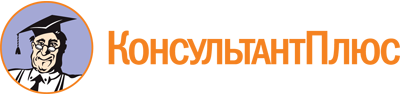 Постановление Правительства Тверской области от 01.06.2021 N 326-пп
(ред. от 07.03.2023)
"Об утверждении Порядка оказания поддержки некоммерческим неправительственным организациям, участвующим в развитии институтов гражданского общества в Тверской области"Документ предоставлен КонсультантПлюс

www.consultant.ru

Дата сохранения: 12.06.2023
 Список изменяющих документов(в ред. Постановлений Правительства Тверской областиот 04.02.2022 N 65-пп, от 07.03.2023 N 95-пп)Список изменяющих документов(в ред. Постановлений Правительства Тверской областиот 04.02.2022 N 65-пп, от 07.03.2023 N 95-пп)Список изменяющих документов(в ред. Постановления Правительства Тверской области от 04.02.2022 N 65-пп)N п/пКритерийКоэффициент значимостиОценка1Соответствие мероприятий социального проекта его целям, задачам и ожидаемым результатам0,1Социальный проект содержит информацию, достаточную для полного понимания содержания социального проекта; запланированные мероприятия соответствуют условиям конкурса и обеспечивают решение поставленных задач, достижение предполагаемых результатов - 5 - 6 баллов1Соответствие мероприятий социального проекта его целям, задачам и ожидаемым результатам0,1Социальный проект содержит несущественные смысловые несоответствия, что нарушает внутреннюю целостность социального проекта; запланированные мероприятия соответствуют условиям конкурса и обеспечивают решение поставленных задач, достижение предполагаемых результатов, вместе с тем мероприятия не являются полностью оптимальными и требуют корректировки - 3 - 4 балла1Соответствие мероприятий социального проекта его целям, задачам и ожидаемым результатам0,1Социальный проект содержит информацию об общих направлениях деятельности, которая не позволяет определить содержание основных мероприятий; имеются нарушения логической связи между задачами, мероприятиями и предполагаемыми результатами - 0 - 2 балла2Актуальность и социальная значимость социального проекта0,1Актуальность и социальная значимость социального проекта убедительно доказаны: проблемы, на решение которых направлен проект, детально раскрыты, подкреплены количественными и (или) качественными показателями; мероприятия проекта полностью соответствуют приоритетному направлению - 5 - 6 баллов2Актуальность и социальная значимость социального проекта0,1Актуальность и социальная значимость социального проекта в целом доказаны, однако имеются несущественные замечания: проблемы, на решение которых направлен проект, относятся к разряду актуальных, но авторы преувеличили их значимость для выбранной территории реализации проекта и (или) целевой группы; проблемы описаны общими фразами без ссылок на конкретные факты либо информации недостаточно для подтверждения актуальности проблем для заявленной целевой группы и (или) территории реализации проекта - 3 - 4 балла2Актуальность и социальная значимость социального проекта0,1Актуальность и социальная значимость социального проекта доказаны недостаточно убедительно: проблемы, на решение которых направлен проект, не имеют острой значимости для целевой группы или территории реализации проекта; в проекте недостаточно аргументированы и без конкретных показателей описаны проблемы, имеются другие замечания - 1 - 2 балла2Актуальность и социальная значимость социального проекта0,1Актуальность и социальная значимость социального проекта не доказаны: проблемы, на решение которых направлен проект, не востребованы обществом либо не обоснованы автором; мероприятия не связаны с выбранным приоритетным направлением; имеются другие серьезные замечания - 0 баллов3Логическая связность и реализуемость социального проекта, соответствие мероприятий социального проекта его целям, задачам и ожидаемым результатам0,1Социальный проект полностью соответствует данному критерию: все разделы заявки логически взаимосвязаны, календарный план мероприятий детализирован, содержит описание конкретных мероприятий (срок (дата)); запланированные мероприятия соответствуют условиям конкурса и обеспечивают решение поставленных задач и достижение предполагаемых результатов социального проекта; указаны конкретные и разумные сроки, позволяющие в полной мере решить задачи проекта, - 5 - 6 баллов3Логическая связность и реализуемость социального проекта, соответствие мероприятий социального проекта его целям, задачам и ожидаемым результатам0,1Социальный проект в целом проработан, однако имеются несущественные замечания: разделы заявки логически взаимосвязаны, имеются несущественные смысловые несоответствия, что нарушает внутреннюю целостность проекта; запланированные мероприятия соответствуют условиям конкурса и обеспечивают решение поставленных задач и достижение предполагаемых результатов социальной программы, вместе с тем состав мероприятий не является полностью оптимальным и (или) сроки выполнения отдельных мероприятий проекта требуют корректировки - 3 - 4 балла3Логическая связность и реализуемость социального проекта, соответствие мероприятий социального проекта его целям, задачам и ожидаемым результатам0,1Социальный проект проработан недостаточно, имеются замечания, которые необходимо устранить: не раскрыта последовательность реализации проекта, имеются устранимые нарушения логической связи между задачами, мероприятиями и предполагаемыми результатами; имеются другие замечания - 1 - 2 балла3Логическая связность и реализуемость социального проекта, соответствие мероприятий социального проекта его целям, задачам и ожидаемым результатам0,1Социальный проект проработан на низком уровне, имеются несоответствия мероприятий проекта его целям и задачам, противоречия между планируемой деятельностью и ожидаемыми результатами; существенные ошибки в постановке целей, задач, описании мероприятий, результатов проекта делают его реализацию нецелесообразной; сроки выполнения мероприятий некорректны и не соответствуют заявленным целям и задачам проекта, имеются другие серьезные замечания - 0 баллов4Информационная открытость0,1Данный критерий полностью выражен в заявке.Информация о деятельности размещена в широком доступе в информационно-телекоммуникационной сети Интернет; деятельность организации систематически освещается в средствах массовой информации; организация имеет действующий, постоянно обновляемый сайт, размещена актуальная информация о деятельности организации, устав организации, состав органов Министерства, отчеты о деятельности; организация имеет страницу (группу) в социальных сетях, на которой регулярно обновляется информация, - 5 - 6 баллов4Информационная открытость0,1Организация имеет действующий сайт, страницу (группу) в социальных сетях с актуальной информацией, однако без подробных сведений о деятельности организации, составе органов Министерства, реализуемых программах и проектах; информацию о деятельности организации легко можно найти в информационно-телекоммуникационной сети Интернет с помощью поисковых запросов; деятельность организации периодически освещается в средствах массовой информации; имеются другие замечания - 3 - 4 балла4Информационная открытость0,1Деятельность организации мало освещается в средствах массовой информации и в информационно-телекоммуникационной сети Интернет; у организации есть сайт и (или) страница (группа) в социальной сети, которые содержат неактуальную (устаревшую) информацию; отчеты о деятельности отсутствуют в открытом доступе, имеются иные замечания - 1 - 2 балла4Информационная открытость0,1Информация о деятельности организации практически отсутствует в информационно-телекоммуникационной сети Интернет; имеются другие серьезные замечания - 0 баллов(в ред. Постановления Правительства Тверской области от 04.02.2022 N 65-пп)(в ред. Постановления Правительства Тверской области от 04.02.2022 N 65-пп)(в ред. Постановления Правительства Тверской области от 04.02.2022 N 65-пп)(в ред. Постановления Правительства Тверской области от 04.02.2022 N 65-пп)5Опыт организации по успешной реализации программ, проектов по соответствующему направлению деятельности0,1Организация имеет опыт работы по выбранному приоритетному направлению: имеет значительный опыт работы по выбранному направлению на протяжении более 5 лет; к заявке представлено описание собственного опыта организации с указанием конкретных программ, проектов, мероприятий; опыт деятельности, успешность подтверждаются публикациями в средствах массовой информации и информационно-телекоммуникационной сети Интернет, отзывами, наградами; у организации имеется материально-техническая база для реализации проекта по выбранному приоритетному направлению, имеются (если применительно) лицензии, иные разрешительные документы, обязательные для осуществления запланированной деятельности, - 5 - 6 баллов5Опыт организации по успешной реализации программ, проектов по соответствующему направлению деятельности0,1Организация имеет опыт работы по выбранному приоритетному направлению: имеет значительный опыт работы по выбранному направлению на протяжении не менее 3 лет; к заявке представлено описание собственного опыта организации с указанием конкретных программ, проектов, мероприятий; опыт деятельности, успешность подтверждаются публикациями в средствах массовой информации и информационно-телекоммуникационной сети Интернет, отзывами, наградами - 3 - 4 балла5Опыт организации по успешной реализации программ, проектов по соответствующему направлению деятельности0,1Организация имеет удовлетворительный опыт проектной работы по выбранному приоритетному направлению: приведено описание собственного опыта организации по реализации проектов, проектов по выбранному приоритетному направлению, но оно не позволяет сделать однозначный вывод о системном и устойчивом характере такой работы на протяжении не менее 3 лет и наличии положительных результатов; организация имеет опыт реализации менее масштабных проектов по выбранному приоритетному направлению - 1 - 2 балла5Опыт организации по успешной реализации программ, проектов по соответствующему направлению деятельности0,1У организации практически отсутствует опыт работы по выбранному приоритетному направлению: не имеет опыта активной деятельности либо подтвержденной деятельности за последний год; опыт работы организации в заявке практически не описан; организация не имеет лицензии, иных разрешительных документов, обязательных для осуществления запланированной деятельности (сведения в заявке не указаны); основной профиль деятельности не соответствует выбранному приоритетному направлению; имеются другие замечания - 0 баллов6Реалистичность бюджета социального проекта и обоснованность планируемых расходов на реализацию социального проекта0,3В бюджете социального проекта предусмотрено финансовое обеспечение всех мероприятий и отсутствуют расходы, которые непосредственно не связаны с мероприятиями проекта; все планируемые расходы реалистичны и обоснованы; даны комментарии по всем запрашиваемым расходам за счет средств субсидии, позволяющие определить детализацию расходов; в проекте предусмотрено использование имеющихся у организации ресурсов - 5 - 6 баллов6Реалистичность бюджета социального проекта и обоснованность планируемых расходов на реализацию социального проекта0,3Имеются несущественные замечания. Расходы реалистичны, обоснованы, вместе с тем из комментариев к некоторым расходам невозможно точно определить их детализацию; имеются иные замечания - 3 - 4 балла6Реалистичность бюджета социального проекта и обоснованность планируемых расходов на реализацию социального проекта0,3Не все запрашиваемые расходы непосредственно связаны с мероприятиями социального проекта и достижением ожидаемых результатов; некоторые расходы завышены или занижены по сравнению со средним рыночным уровнем оплаты труда, цен на товары, работы, услуги, аренду (без обоснования в комментариях по расходам); обоснование некоторых расходов не позволяет оценить их взаимосвязь с мероприятиями проекта; имеются другие замечания - 1 - 2 балла6Реалистичность бюджета социального проекта и обоснованность планируемых расходов на реализацию социального проекта0,3Запрашиваемые расходы на реализацию социального проекта завышены либо занижены и (или) не соответствуют мероприятиям проекта, условиям конкурса; в бюджете проекта предусмотрено осуществление за счет субсидии расходов, которые не допускаются в соответствии с требованиями Порядка; бюджет проекта не реалистичен; имеются несоответствия между суммами в описании проекта и его бюджете; комментарии к запланированным расходам неполные, некорректные, нелогичные; имеются другие замечания - 0 баллов7Собственный вклад организации и дополнительные ресурсы, привлекаемые на реализацию социального проекта0,2Свыше 50% планируемых расходов на реализацию социального проекта - 6 баллов;от 41 до 50% - 5 баллов;от 26 до 40% - 4 балла;25% - 3 балла;менее 25% - 0 балловN п/пНаименование (вид) расходов (с расшифровкой по конкретным мероприятиям)Субсидия(в рублях)Примечание (финансово-экономические обоснования расходов)ИтогоИтогоДата заключения соглашенияНомер соглашенияИнформация о некоммерческой неправительственной организации - получателе субсидииИнформация о некоммерческой неправительственной организации - получателе субсидииИнформация о некоммерческой неправительственной организации - получателе субсидииИнформация о некоммерческой неправительственной организации - получателе субсидииПолное наименованиеСокращенное наименованиеОГРНИННМесто нахожденияПочтовый адресАдрес в информационно-телекоммуникационной сети Интернет (при наличии)Контактный телефон, факс (с кодом города)Адрес электронной почтыРазмер предоставленной субсидии (в рублях)Виды деятельности, предусмотренные учредительным документом (уставом), в том числе приоритетные направления, для осуществления мероприятий, по которым использовалась субсидияВиды деятельности, предусмотренные учредительным документом (уставом), в том числе приоритетные направления, для осуществления мероприятий, по которым использовалась субсидияВиды деятельности, предусмотренные учредительным документом (уставом), в том числе приоритетные направления, для осуществления мероприятий, по которым использовалась субсидияВиды деятельности, предусмотренные учредительным документом (уставом), в том числе приоритетные направления, для осуществления мероприятий, по которым использовалась субсидияN п/пИсточники обеспечения долевого участия в реализации социального проектаИсточники обеспечения долевого участия в реализации социального проектаСумма(в рублях)1Гранты от некоммерческих неправительственных организаций, участвующих в развитии институтов гражданского общества, за счет субсидий из федерального бюджетаГранты от некоммерческих неправительственных организаций, участвующих в развитии институтов гражданского общества, за счет субсидий из федерального бюджета2Гранты из регионального и местных бюджетовГранты из регионального и местных бюджетов3Целевые поступления (пожертвования и иные) от российских некоммерческих организацийЦелевые поступления (пожертвования и иные) от российских некоммерческих организаций4Целевые поступления (пожертвования и иные) от российских коммерческих организацийЦелевые поступления (пожертвования и иные) от российских коммерческих организаций5Целевые поступления (пожертвования и иные) от российских гражданЦелевые поступления (пожертвования и иные) от российских граждан6Целевые поступления от иностранных и международных организацийЦелевые поступления от иностранных и международных организаций7Целевые поступления от иностранных граждан и лиц без гражданстваЦелевые поступления от иностранных граждан и лиц без гражданства8Доходы от оказания услуг для государственных и муниципальных нуждДоходы от оказания услуг для государственных и муниципальных нужд9Доходы от оказания услуг юридическим и физическим лицам (за исключением расходов, указанных в пункте 8 настоящего отчета)Доходы от оказания услуг юридическим и физическим лицам (за исключением расходов, указанных в пункте 8 настоящего отчета)10Внереализационные доходыВнереализационные доходы11Безвозмездно полученные работы, услуги российских некоммерческих организацийБезвозмездно полученные работы, услуги российских некоммерческих организаций12Безвозмездно полученные работы, услуги российских коммерческих организаций, индивидуальных предпринимателейБезвозмездно полученные работы, услуги российских коммерческих организаций, индивидуальных предпринимателей13Труд добровольцев (примерная стоимостная оценка)Труд добровольцев (примерная стоимостная оценка)14Иные1)2)3)